МКОУ «Цинитская СОШ им. Магомедова А.М.»На основании письма от 20.10.2020 г. муниципального образования «Хивский район» в Цинитской СОШ проведены следующие мероприятия направленные на межнациональное и межконфессиональное согласие в целях единения народов Дагестана и России:Ред. коллегией школы выпушен стенд посвящённый Дню народного единства с 26 по 1 ноября.Школьная библиотека организовала книжную фотовыставку посвященное Дню единения народов России с 22 по 30 октября.Учительница по рисованию Меликова Дж. организовала конкурс на лучший рисунок учащихся среди учащихся 5-9 классов.Учителя русского языка и литературы провели среди учащихся 8-11 классов конкурс на лучшее эссе.Классные руководители 2-11 кл. провели часы «Мы вместе дружбою сильны!»Учителя физкультуры и ОБЖ во время осенних каникул      2-3.11.2020 г. провели спортивные мероприятия: «Президент - гарант конституции», приуроченные ко Дню народного единства.Экологическая акция «Золотая осень» администрации школы.Справку составил                                     Таибов Г.С.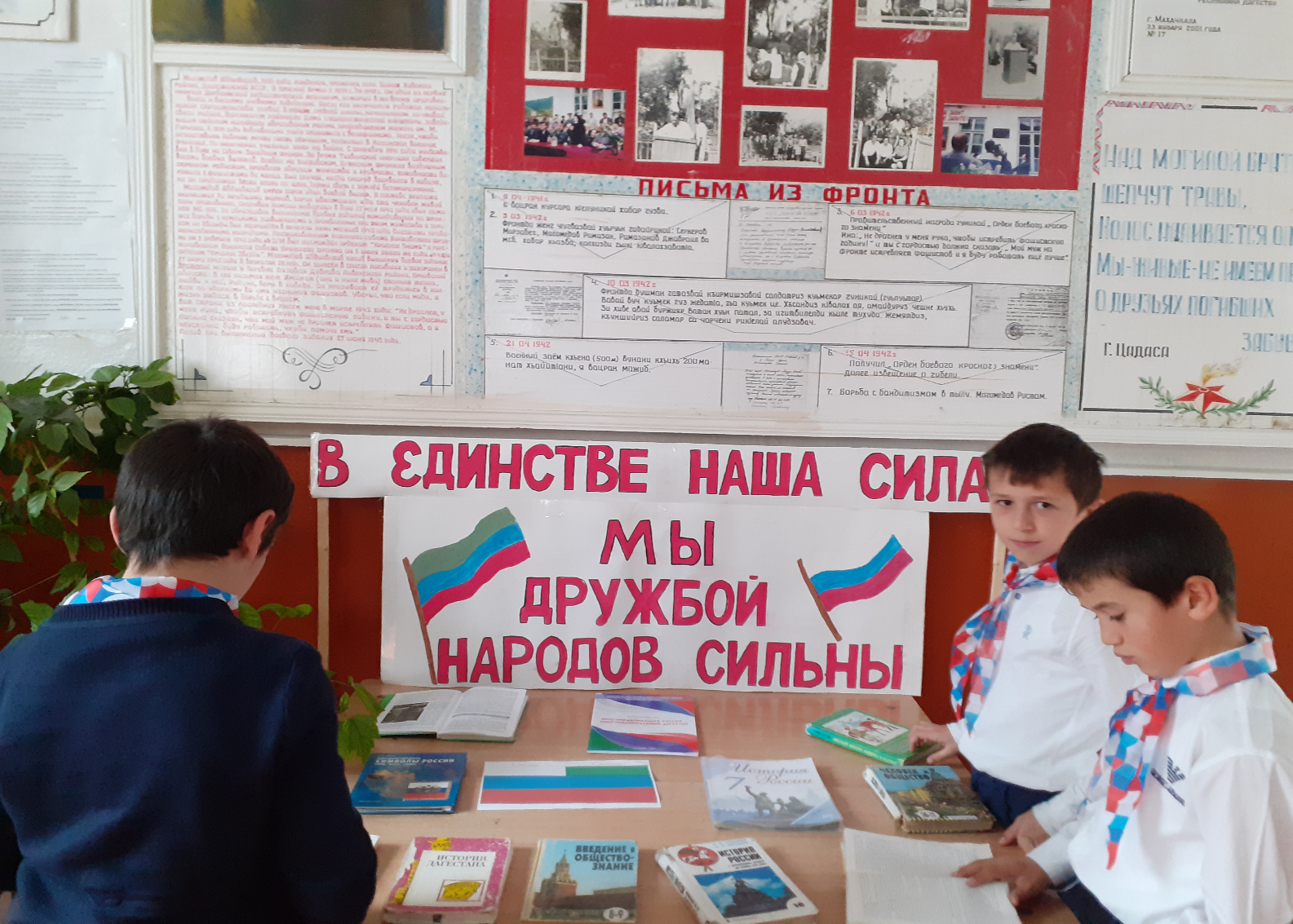 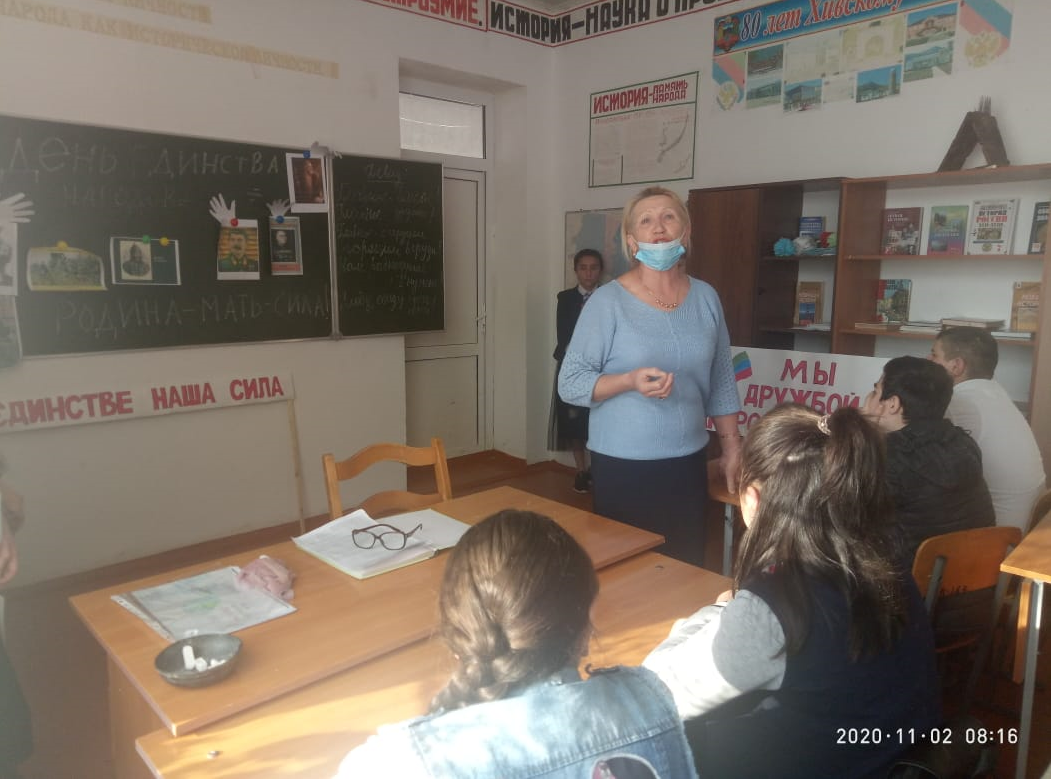 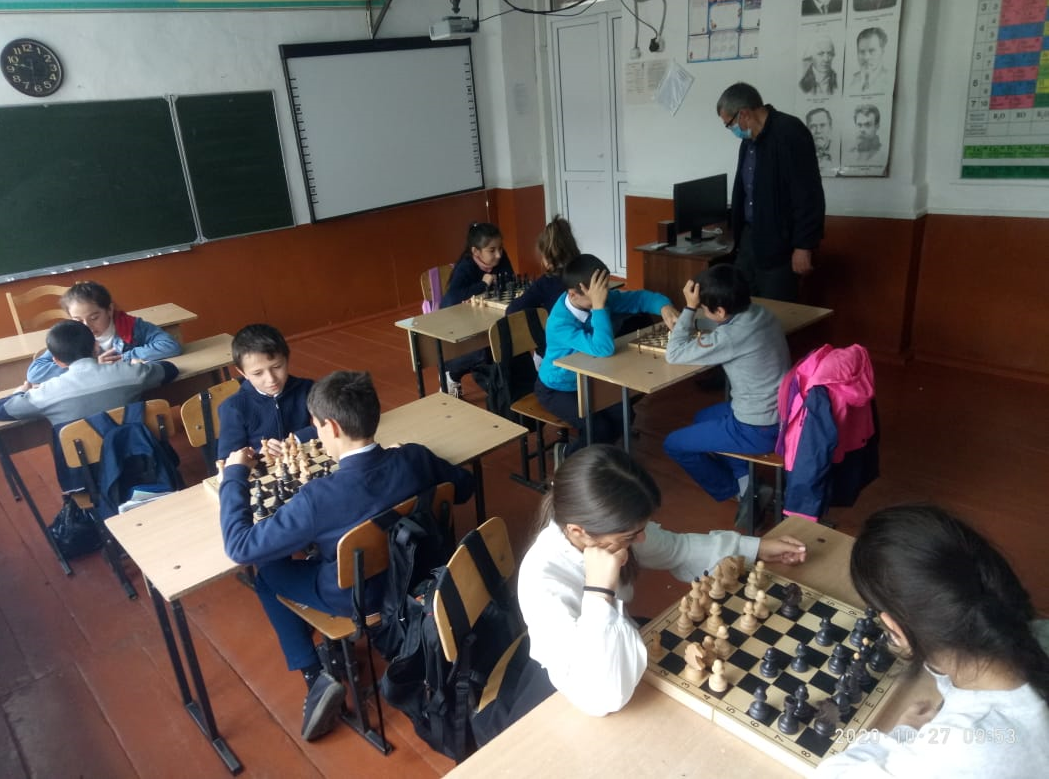 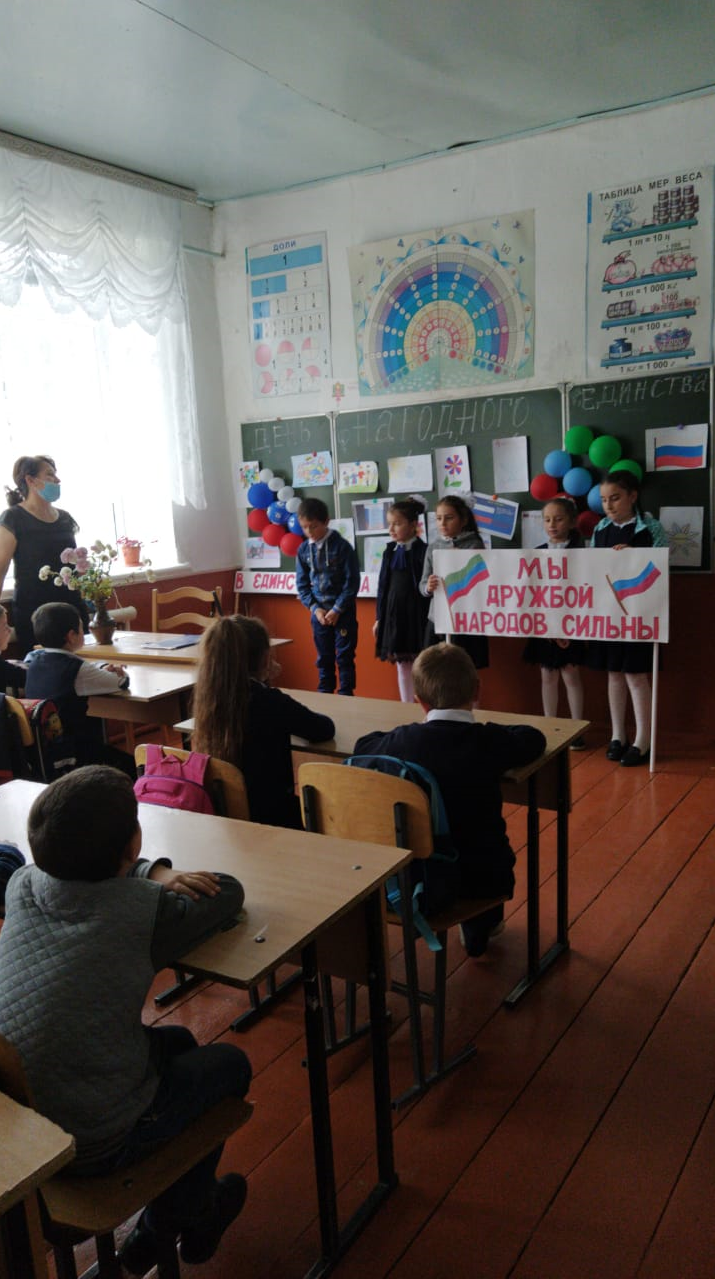 